M O T I EVan kwetsbare naar kansrijke buurt. Deze motie hoort bij het Voorstel tot het instellen van een reserve 'Van kwetsbare buurt naar kansrijke buurt' De volgende partij dient dit voorstel in: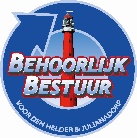 We stellen de raad voor om het volgende besluit te nemen:We vinden dat:in de vergadering van de commissie Stadsontwikkeling en Beheer van 8 april 2024 over het vorstel tot het vaststellen bestemmingsplan recreatiewoningen Noorderduyn van Foreestweg 2023, gesteld is dat de participatie is toegepast volgens de participatiewet We stellen vast dat:Er alleen participatie is toegepast op de direct omwonende en of omliggende, aangrenzende Bedrijven/organisaties. Ook is er door de ondernemer eerder een bijeenkomst is georganiseerd ten behoeve van de raads- en commissieleden gemeente Den HelderBij het horen van de bewoners van Den Helder en belangenorganisaties inwoners, is het geluid gekomen dat er niets is gedeeld om vanuit de lokale inwoners van Julianadorp een bezwaar of inziens in te dienen.De wethouder aangeeft dat de infrastructuur, zoals hij er nu ligt, voldoende is om niet aangepast te hoeven worden aan de komst van het nieuwe parkElke zomer de wegen binnen Julianadorp steeds drukker worden en onbegaanbaar, laat staan en plek of vrije route naar je eigen strand.de komst van het recreatiepark ook goed is voor de lokale bedrijven. Hiermee concludeert u dus dat de reikwijdte van participatie daadwerkelijk wel verder is dan de direct aangrenzende bedrijven/organisaties en inwonersdat de wethouder niet handelt in de geest van de nieuwe participatieverordening onder reikwijdte art 2 lid 1.. de mogelijkheid voor participatie en inspraak wordt geboden aan inwoners, belanghebbenden en bedrijven of organisaties die lokaal van belang zijn of lokaal een belang hebbendat zijn ALLE bedrijven en inwoners van JulianadorpDat dit bestemmingsplan wordt vastgesteld en we ook deze zelfde wijze van participatie vaststellen bij de volgende recreatieparkenWe geven het college van burgemeester en wethouders opdracht om:Participatie alsnog op te pakken en te handelen in de geest van de aankomende participatienota van oktober 2024. De bedrijven en inwoners van Julianadorp alsnog een brief te doen toekomen van de ontwikkelingen betreft de komst van dit recreatiepark. Waarin bewoners hun vragen kunnen stellen aan de ontwikkelaar en of gemeente Den Helder. Ondertekening van de fractie: S. Hamerslag